Cartes d’approfondissement 
des propriétés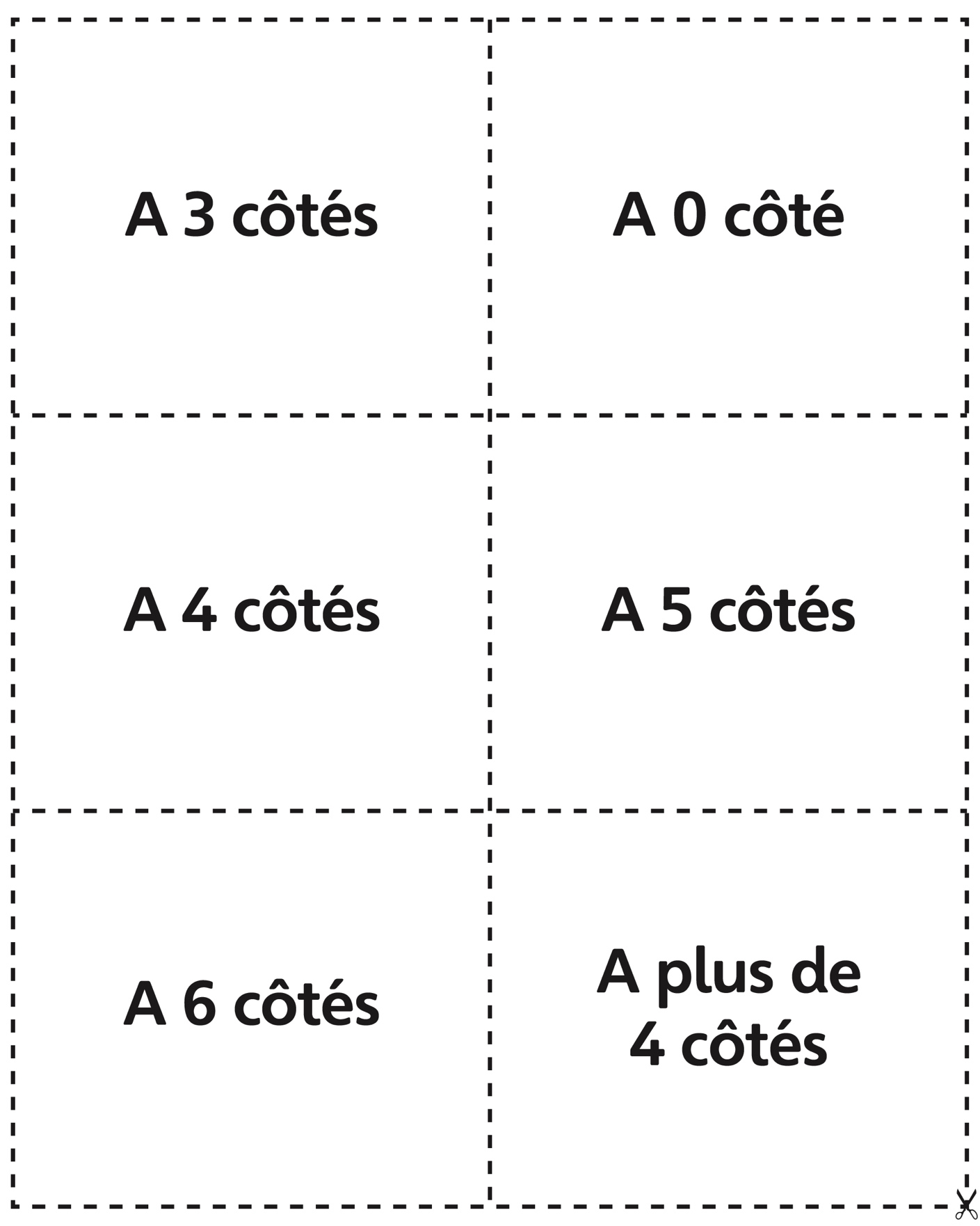 Cartes d’approfondissement 
des propriétés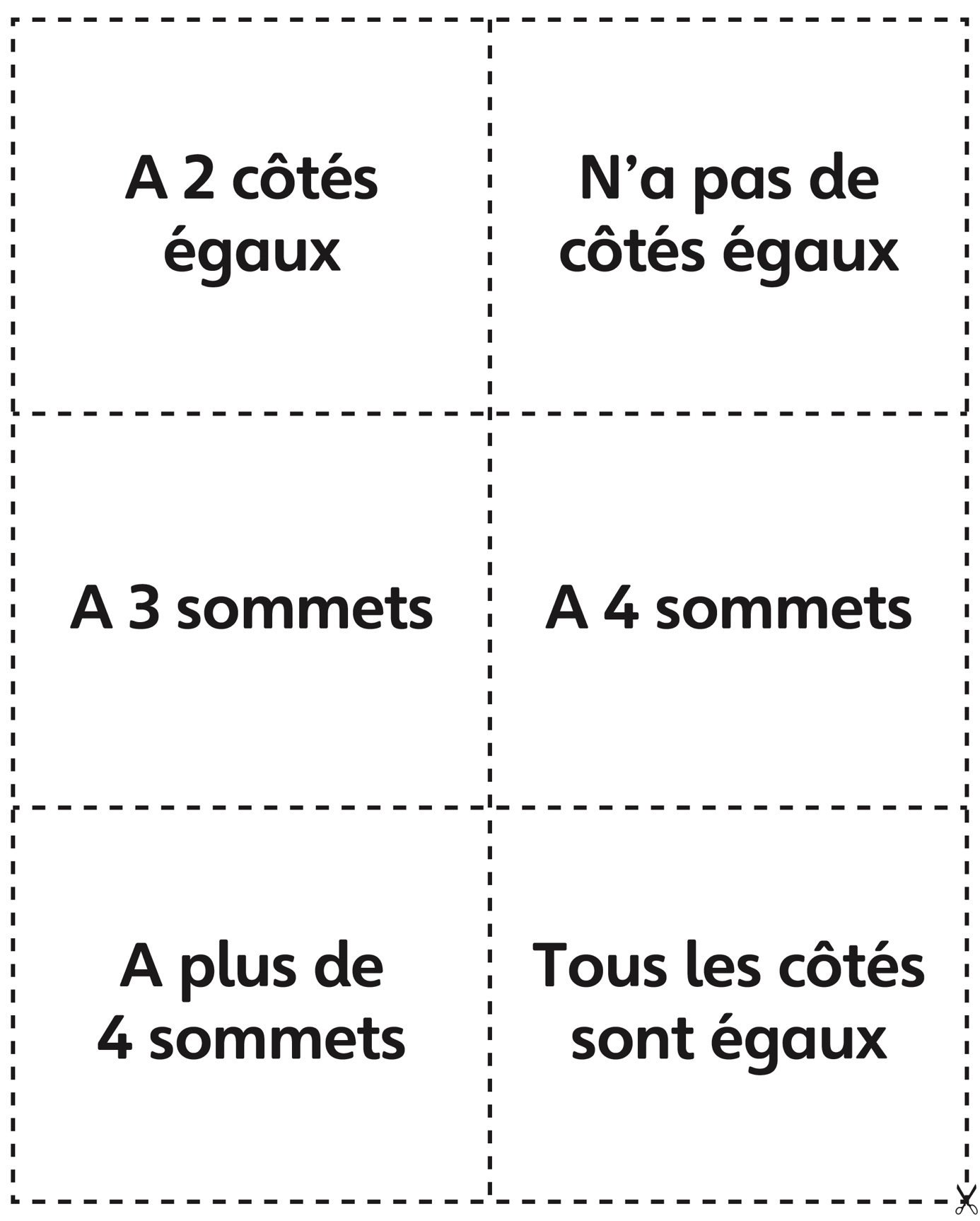 Cartes d’approfondissement des
propriétés (pour Enrichissement 
pour classe combinée)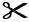 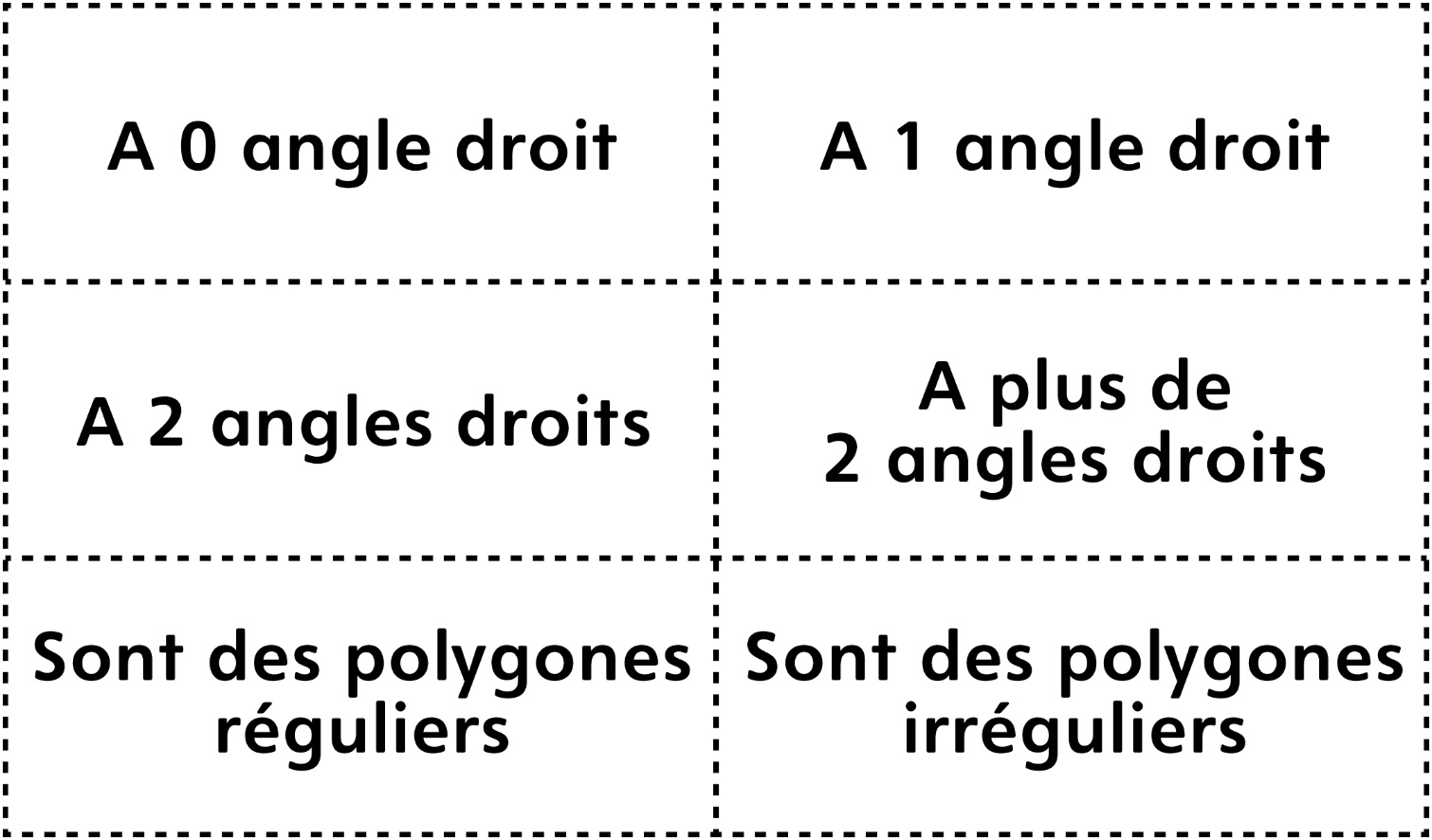 